COVID-19 ADDENDUM 9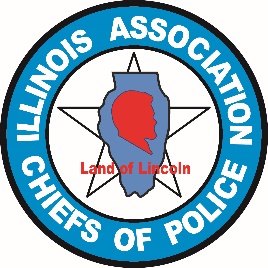 RECOMMENDED PPE FOR OFFICERSMarch 26, 2020The CDC and the IDPH recommend the following PPE for LEOs:Disposable examination glovesMask: NIOSH-approved particulate respirator N95 or higherEye protection that fully covers the front and sides of the face (goggles or shields)Disposable isolation gown or coveralls when possibleILACP RECOMMENDS:Law Enforcement personnel should maintain a N95 mask on their person at all times and should utilize the mask prior to any close and/or physical contact with other employees or the general public when possible.
The N95 mask should be utilized following appropriate procedures, with attention to touching the outside of the mask with gloves when possible and washing hands with 60% alcohol sanitizer gel/foam prior to and after contact with the mask.
 Eye protection is recommended whenever the mask is utilized.Preferable and recommended eye protection creates a seal around the eyes or shields the face from the sides, top and bottom.
Disposable gloves should be worn, when possible, if contact between law enforcement personnel and an individual is imminent, or if the recommended six feet of distance cannot be maintained.Disposable gloves should be worn when handling any items such as documentation or property.Disposable gloves should be worn when masks and eye protection are put on and taken off.Gloves, masks, and eye protection should also be worn during all medical assistance calls and where law enforcement personnel are likely to have physical contact with the public.If recommended eye protection is unavailable, range glasses or similar eye protection is acceptable.  Note:  some eye protection is better than no protection.  Use any eye protection that is available to you.Law enforcement personnel should avoid contact with a known, symptomatic person unless all recommended PPE is available and being utilized, except in situations where contact is necessary to protect against a greater health or safety hazard.Avoid touching the inside of the respirator.  If inadvertent contact is made with the inside of the respirator, perform hand hygiene as described above.  This document includes recommendations of the Illinois Association of Chiefs of Police and was developed in collaboration with the Illinois State Police, Cook County Sheriff’s Department, and state medical personnel. 